О внесении изменений в решение Совета депутатов городского поселения Приобье от 29.09.2021 №37«О муниципальном контроле в сфере благоустройствана территории городского поселения Приобье».         В соответствии со статьей 3 Федерального закона от  № 248-ФЗ «О государственном контроле (надзоре) и муниципальном контроле в Российской Федерации», пунктом 19 части 1 статьи 14 Федерального закона от  № 131-ФЗ «Об общих принципах организации местного самоуправления в Российской Федерации», руководствуясь Уставом городского поселения Приобье, Совет депутатов городского поселения Приобье:Внести в Положение о муниципальном контроле в сфере благоустройствана территории городского поселения Приобье, утвержденное решением Совета депутатов городского поселения Приобье от 29.09.2021 №37 (далее по тексту-Положение) следующие изменения: Пункт 63 раздела IV  Положения изложить в новой редакции:«1. Индикатором риска нарушения обязательных требований является соответствие или отклонение от параметров объекта контроля, которые сами по себе не являются нарушениями обязательных требований, но с высокой степенью вероятности свидетельствуют о наличии таких нарушений и риска причинения вреда (ущерба) охраняемым законом ценностям.          2. Перечень индикаторов риска нарушения обязательных требований:1) поступление в контрольный орган от юридических и (или) физических лиц, из средств массовой информации, информационно-телекоммуникационной сети "Интернет" в течение месяца двух и более обращений, свидетельствующих об осуществлении деятельности контролируемым лицом, способной повлечь загрязнение и (или) оказать иное негативное воздействие на объекты благоустройства территории города Когалыма;2) поступление в контрольный орган от юридических и (или) физических лиц, из средств массовой информации, информационно-телекоммуникационной сети "Интернет" в течение трех рабочих дней подряд и более информации, свидетельствующей об отклонении при осуществлении деятельности контролируемых лиц от требований, установленных Правилами благоустройства территории города Когалыма, в отношении очистки крыш от снега и от сосулек при наступлении оттепели на сторонах, выходящих на пешеходную зону.»1.2.  Пункт 57 раздела  IV  Положения изложить в новой редакции:« 57. Лицо, подавшее жалобу, до принятия решения по жалобе может отозвать ее. При этом повторное направление жалобы по тем же основаниям не допускается» 1.3. В абзаце первом пункта 36 Положения слова «контрольный (надзорный орган) заменить словами «контрольный орган».2. Настоящее решение опубликовать в официальном сетевом издании «Официальный сайт Октябрьского района», а также разместить на официальном сайте муниципального образования городское поселение Приобье в информационно-телекоммуникационной сети «Интернет».               4.  Настоящее решение вступает в силу после его опубликования.                     5. Контроль за исполнением настоящего решения возложить на заместителя главы администрации по вопросам строительства, ЖКХ и обеспечения безопасности.                4. Контроль за исполнением настоящего решения возложить на заместителя главы администрации по вопросам строительства, ЖКХ и обеспечения безопасности.Председатель Совета депутатов		               И.о.главы городского поселения Приобьегородского поселения Приобье                              ___________ Н.В.Кочук				 _____________ Л.К.Дмитриева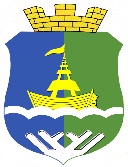 Муниципальное образование городское поселение ПриобьеМуниципальное образование городское поселение ПриобьеМуниципальное образование городское поселение ПриобьеМуниципальное образование городское поселение ПриобьеМуниципальное образование городское поселение ПриобьеМуниципальное образование городское поселение ПриобьеМуниципальное образование городское поселение ПриобьеМуниципальное образование городское поселение ПриобьеМуниципальное образование городское поселение ПриобьеМуниципальное образование городское поселение ПриобьеОктябрьского муниципального районаХанты-Мансийского автономного округа-ЮгрыСОВЕТ ДЕПУТАТОВ ПОСЕЛЕНИЯРЕШЕНИЕОктябрьского муниципального районаХанты-Мансийского автономного округа-ЮгрыСОВЕТ ДЕПУТАТОВ ПОСЕЛЕНИЯРЕШЕНИЕОктябрьского муниципального районаХанты-Мансийского автономного округа-ЮгрыСОВЕТ ДЕПУТАТОВ ПОСЕЛЕНИЯРЕШЕНИЕОктябрьского муниципального районаХанты-Мансийского автономного округа-ЮгрыСОВЕТ ДЕПУТАТОВ ПОСЕЛЕНИЯРЕШЕНИЕОктябрьского муниципального районаХанты-Мансийского автономного округа-ЮгрыСОВЕТ ДЕПУТАТОВ ПОСЕЛЕНИЯРЕШЕНИЕОктябрьского муниципального районаХанты-Мансийского автономного округа-ЮгрыСОВЕТ ДЕПУТАТОВ ПОСЕЛЕНИЯРЕШЕНИЕОктябрьского муниципального районаХанты-Мансийского автономного округа-ЮгрыСОВЕТ ДЕПУТАТОВ ПОСЕЛЕНИЯРЕШЕНИЕОктябрьского муниципального районаХанты-Мансийского автономного округа-ЮгрыСОВЕТ ДЕПУТАТОВ ПОСЕЛЕНИЯРЕШЕНИЕОктябрьского муниципального районаХанты-Мансийского автономного округа-ЮгрыСОВЕТ ДЕПУТАТОВ ПОСЕЛЕНИЯРЕШЕНИЕОктябрьского муниципального районаХанты-Мансийского автономного округа-ЮгрыСОВЕТ ДЕПУТАТОВ ПОСЕЛЕНИЯРЕШЕНИЕ«16»ноября2023г.№20п.г.т. Приобьеп.г.т. Приобьеп.г.т. Приобьеп.г.т. Приобьеп.г.т. Приобьеп.г.т. Приобьеп.г.т. Приобьеп.г.т. Приобьеп.г.т. Приобьеп.г.т. Приобье